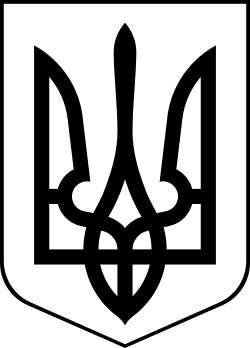 УкраїнаМЕНСЬКА МІСЬКА РАДАМенського району Чернігівської області(сорок друга сесія сьомого скликання)РІШЕННЯ26 серпня 2020 року	№368Про внесення змін до штатного розпису Розглянувши клопотання директора Феськівського закладу дошкільної освіти (дитячий садок) «Веселка» загального типу Менської міської ради Менського району Чернігівської області про виробничу необхідність, відповідно до наказу Міністерства освіти і науки України від 04.11.2010 року №1055 «Про затвердження Типових штатних нормативів закладів дошкільної освіти» зі змінами та доповненнями, керуючись ст.26 Закону України «Про місцеве самоврядування в Україні»,  Менська міська радаВИРІШИЛА:1.	Начальнику відділу освіти Менської міської ради, Менського району Чернігівської області Лук’яненко Ірині Федорівни ввести зміни до штатного розпису Феськівського закладу дошкільної освіти  (дитячий садок) «Веселка» загального типу Менської міської ради Менського району Чернігівської області:-	вивести 0,25 ставки завідувача господарством;-	збільшити кількість штатних одиниць за посадою медсестра медична старша з 0,75 до 1,0.2.	Контроль за виконанням даного рішення покласти на заступника міського голови з питань діяльності виконкому Менської міської ради Т.С.Вишняк.Міський голова	Г. А. Примаков